Usage:The Hurst Jaws of Life Spreader is used mainly for auto extrication in spreading and pinching the vehicle to remove the vehicle from the patient.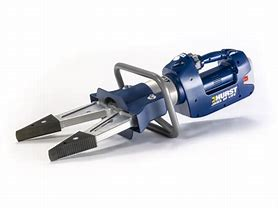 Specifications:Hurst 300E SpreaderMax. Spreading Force: 25,000lbs. @ back of tipsMax Pulling Force: 6,295lbs.Max Pulling Distance:19.5”Max. Opening: 24”Weight: 45.2 lbsoperations:Push ON/OFF ButtonUse Deadman switch to open and close cutterAfter use leave Spreader slightly open and shut offWipe down and inspect for damagemaintenance:Remove dirt and debris by wiping downUse WD-40 to lubricate fittings